Voices of Hope Choral ClubINFORMATION:Choral Club is for Hope students grades 2-6. 7th and 8th grade students will be admitted through audition.Chorus Club Dues are $15/month or $135/year payable to Hope Charter.All members will need a Choral Club T-shirt (to be ordered by the sponsor at a cost of $10.00), black bottoms (pants or skirts) and black shoes for performances unless other advanced notice is given.It is important that members make a commitment to be at practices and performances as often as possible as we depend on every single voice to be part of our team. Please consider this when you join.If you have any questions you may contact:  Kristin.williams@hopecharter.org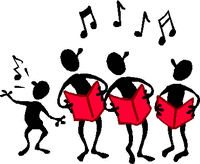 MEETINGS:All Grades: Mondays 3:30-4:30 @ Hope in the Leadership CenterI commit to attending all rehearsals, meetings and performances.  I understand that as a part of the group, I am an important member of the Choral group and my participation is crucial to the success of the group.Student: ____________________________  Grade___  Homeroom: __________________Parent Email: ________________________________________________________________Student Signature:    _________________________________________________________Parent Signature:  ___________________________________________________________